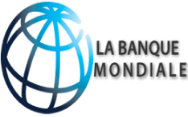 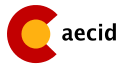 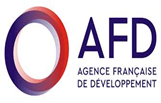 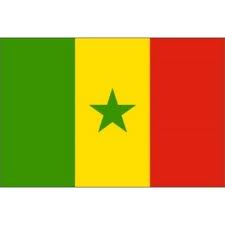 AVIS D’APPEL D’OFFRES NATIONALPays : SénégalNom du projet : Projet de Promotion de la Gestion Intégrée et de l’Economie des Déchets Solides au Sénégal (PROMOGED)No Crédit : 6552Nom du Marché : Travaux de construction de l’herbier national de Mbao dans le cadre de la mise en œuvre de la convention de partenariat avec la DEFCCS.No Référence : AON N° SN-PROMOGED-301690-CW-RFB.Le Gouvernement de la République du Sénégal a obtenu un financement de la Banque Mondiale, de l’Agence Française de Développement (AFD), de l’Agence Espagnole pour la Coopération Internationale et le Développement (AECID) et de la Banque Européenne d’Investissement (BEI), pour financer le Projet de Promotion de la Gestion intégrée et de l’Economie des Déchets Solides au Sénégal (PROMOGED), et a l’intention d’utiliser une partie de ce crédit pour effectuer des paiements au titre du Marché n° AON SN-PROMOGED-301690-CW-RFB relatif aux « Travaux de construction de l’herbier national de Mbao dans le cadre de la mise en œuvre de la convention de partenariat avec la DEFCCS ». Le Projet de Promotion de la Gestion intégrée et de l’Economie des Déchets Solides au Sénégal (PROMOGED), sollicite des offres fermées de la part des candidats éligibles et répondant aux qualifications requises pour les prestations suivantes réparties en lot unique : Travaux de construction de l’herbier national de Mbao dans le cadre de la mise en œuvre de la convention de partenariat avec la DEFCCS.Le délai d’exécution des travaux est fixé à cinq (05) mois à compter de la date de réception de l’ordre de service de démarrage.La procédure sera conduite par mise en concurrence nationale en recourant à un Appel d’Offres (AO) telle que définie dans le « Règlement–de Passation des Marchés applicables aux Emprunteurs dans le cadre de Financement de Projets d’Investissement de juillet 2016 et mis à jour en novembre 2017, août 2018 et novembre 2020 » de la Banque Mondiale (« le Règlement de passation des marchés »), et ouverte à tous les soumissionnaires de pays éligibles tels que définis dans le Règlement de passation des marchés. Les Soumissionnaires intéressés et éligibles peuvent obtenir des informations auprès de Monsieur Serigne Madiaw FAYE, Spécialiste Sénior en Passation des Marchés Email : serignemadiaw@gmail.com et prendre connaissance du dossier d’Appel d’offres à l’adresse suivante, Rue des écrivains en face du canal au Point E enceinte Galerie Kemboury Tel : 77 480 47 63 de 9 heures à 17 heures.Les exigences en matière de qualifications sont : Avoir réalisé au cours des trois (03) dernières années (2019, 2020 et 2021) un chiffre d’affaires moyen annuel de Quatre cents millions F CFA (400 000 000 F CFA) en fournissant les états financiers des trois dernières années dûment vérifiés et certifiés par un expert-comptable agréé membre de l’ONNECCA conformément à la législation locale ; Pouvoir justifier de liquidités et/ou de facilités de crédit auprès d’un établissement bancaire agréé par le Ministère en charge des finances des pays éligibles d’un montant minimum de Cent Vingt millions (120 000 000 FCFA) en fournissant une attestation de ligne de crédit.Avoir réalisé, au cours des cinq dernières années (2017, 2018, 2019, 2020 et 2021), au moins deux (02) projets de travaux de taille et de complexité similaires d’une valeur minimale de Deux Cent millions (200 000 000 F CFA) pour chacun des deux (02) marchés à justifier.Proposer le personnel clé et le matériel requis,Se conformer au plan de charges exigé dans le DAO.Le Dossier d’Appel d’offres en français peut être acheté par tout Soumissionnaire intéressé en formulant une demande écrite à l’adresse ci-dessous contre un paiement non remboursable d’un montant de :  cinquante mille francs CFA (50 000 FCFA). La méthode de paiement sera en espèces ou chèque certifié. Le dossier d’appel d’offres sera adressé par retrait direct.Les offres devront être remises à l’adresse ci-dessous au plus tard le jeudi 24 novembre 2022 à 10 heures précises. La soumission des offres par voie électronique ne sera pas autorisée. Les offres remises en retard ne seront pas acceptées. Les offres seront ouvertes en présence des représentants des soumissionnaires et des personnes présentes à l’adresse mentionnée ci-dessous le jeudi 24 novembre 2022 à 10 heures 05 minutes.Les offres doivent être accompagnées d’une Garantie d’offre valable vingt-huit (28) jours après l’expiration de la validité des offres. Les offres devront demeurer valides pendant une durée de 120 jours à compter de la date limite de soumission d’un montant de 6 000 000 FCFA. L’adresse mentionnée ci-dessus est la suivante :Le Projet de Promotion de la Gestion intégrée et de l’Economie des Déchets Solides au Sénégal (PROMOGED)Rue des écrivains en face Canal 4 Point EVille : DakarPays : SénégalTéléphone : (221) 77 480 47 63 Email : promoged.ucg@gmail.com Le Directeur de ProjetIbrahima DIAGNE